«Свою свободу в этом мире вы можете защитить, лишь защищая свободу другого  человека»                                                             (Клэренс Дарроу)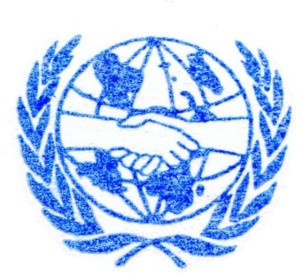                      ASSOCIATION                                                    INTERNATIONAL             INTERNATIONALE	                                          ASSOCIATION FORPAIX ET DROITS DE L’HOMME                              PEACE AND HUMAN RIGHTS		                                                                                                      STRASBOURG                   Tel. (0033)+981  431 133                                                                                                                 E-mail : miriprava@hotmail.com         Мы, нижеподписавшиеся поддерживаем Международный Марш за верховенство права и справедливости, и исковое заявление в Международный Уголовный Суд против России, за преступления совершенные против чеченского народа.Руководитель группы поддержки:Фамилия, имя.Адрес, телефон, E-mail        (по желанию)                          Подпись:1 2 3456789101112131415161718192021222324252627282930313233